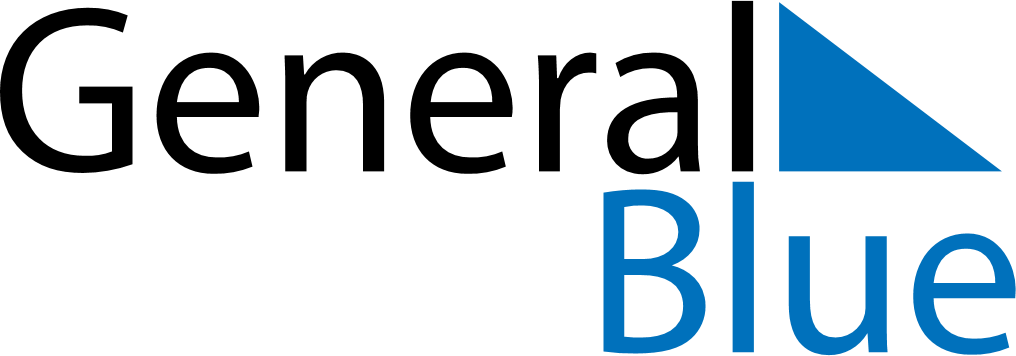 Weekly CalendarDecember 13, 2021 - December 19, 2021Weekly CalendarDecember 13, 2021 - December 19, 2021Weekly CalendarDecember 13, 2021 - December 19, 2021Weekly CalendarDecember 13, 2021 - December 19, 2021Weekly CalendarDecember 13, 2021 - December 19, 2021Weekly CalendarDecember 13, 2021 - December 19, 2021MONDAYDec 13TUESDAYDec 14WEDNESDAYDec 15THURSDAYDec 16FRIDAYDec 17SATURDAYDec 18SUNDAYDec 19